Про приватизацію/оренду державного майна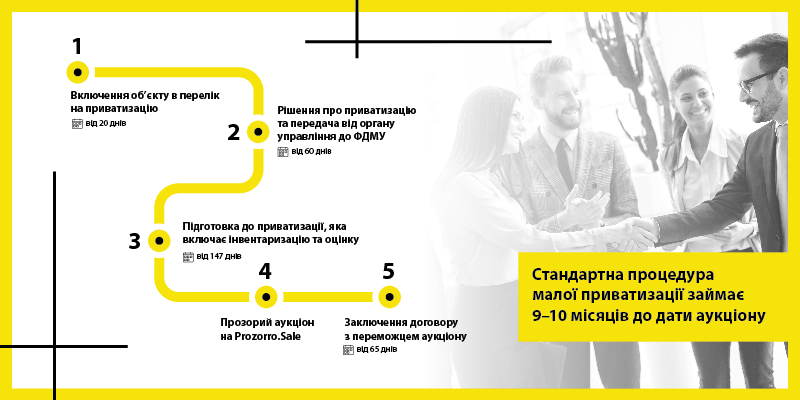 Мала приватизаціяДо об’єктів малої приватизації належать підприємства та майно, вартість яких не перевищує 250 млн. грн. Такі об’єкти продаються виключно через електронну торгову систему. Приватизація проводиться публічно, домовленості за закритими дверима виключені. Адже продаж через Prozorro.Продажі не дає можливості обмежити доступ до торгів або створити штучні умови. Таким чином, мала приватизація відкрила нові можливості для бізнесу – можна вільно та прозоро купити щось у держави. Вся інформація по об’єктах є у відкритому доступі на цьому сайті або на ProZorro.Продажі.Щоб дізнатись більше - переходьте за посиланням: https://privatization.gov.ua/product-category/mala-pryvatyzatsiya/Потенційні об’єкти державної власності у Донецькій області, аукціон по яким заплановано 17.12.2021 (сайт privatization.gov.ua розділ мала приватизація)– окремого майна – будівля телефонної станції літ. А-1 загальною площею 91,9 кв.м. за адресою: Донецька область, Великоновосілківський район, селище Урожайне, вул. Поштова, 1, що знаходиться на балансі ПАТ «МАКСТРОЙ»Детальніше за посиланням: https://privatization.gov.ua/product/privatization-budivla-telefonnoi-stancii-lit-a-1-zagal-nou-ploseu-91-9-kv-m/– окремого майна – будівлі пошти інв. №36 загальною площею 65,1 кв. м, за адресою: Донецька область, Слов’янський район, село Новомиколаївка, вул. Молодіжна, 23 а Детальніше за посиланням: https://privatization.gov.ua/product/budivlya-poshty-inv-36-zagalnoyu-ploshheyu-65-1-kv-m/– об’єкта незавершеного будівництва – медсанчастина-поліклініка, за адресою: Донецька область, м. Маріуполь, вул. Радіна М.В., 2 балансоутримувач відсутнійДетальніше за посиланням: https://privatization.gov.ua/product/medsanchastyna-poliklinika/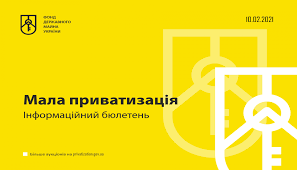 Інформація щодо об’єкта малої приватизації окремого майна – будівлі телефонної станції літ. А-1 загальною площею 91,9 кв.мМісцезнаходження: Донецька область, Великоновосілківський район, селище Урожайне, 
вул. Поштова, 1.Найменування балансоутримувача: ПАТ «МАКСТРОЙ» (код за ЄДРПОУ 05394759)Опис об’єкта: одноповерхова окремо розташована виробнича будівля літ.А-1 площею 91,9 кв. м. Рік побудови 1968. Висота приміщень – 2,62 м. Фундамент будівлі – бутовий камінь; стіни - шлакоблок, зверху нанесена штукатурка; перекриття – дерев’яне; покрівля - шиферна; двері, вікна – дерев’яні, підлога – бетонна, дощата. Фізичний знос будівлі складає 39,4%. Будівля тривалий час за цільовим призначенням не використовується, потребує ремонту. Земельна ділянка під об’єктом приватизації окремо не виділенаДата проведення аукціону в електронній торговій системі РгоZorro. Продажі - 17 грудня 2021 року. Стартова ціна об’єкта для:- аукціону з умовами – 60700,00 грн. (без урахування ПДВ);- аукціону із зниженням стартової ціни - 30350,00 грн. (без урахування ПДВ); - аукціону за методом покрокового зниження стартової ціни та подальшого подання цінових пропозицій – 30350,00 грн. (без урахування ПДВ).На остаточну ціну продажу нараховується ПДВ.Розмір гарантійного внеску для:- аукціону з умовами – 6070,00 грн. (без урахування ПДВ);- аукціону із зниженням стартової ціни – 3035,00 грн. (без урахування ПДВ);- аукціону за методом покрокового зниження стартової ціни та подальшого подання цінових пропозицій – 3035,00 грн. (без урахування ПДВ).Розмір реєстраційного внеску: 1200,00 грн.Умови продажу: аукціон з умовамиОрган приватизації та контактна особа: Регіональне відділення Фонду державного майна України по Донецькій та Луганській областях, 61057, Харківська область, м. Харків, майдан Театральний, 1, Гніденко В.О., тел. (057) 700-03-14, donetsk@spfu.gov.uaБільш детальна інформація про об’єкт приватизації за посиланням:https://privatization.gov.ua/product/privatization-budivla-telefonnoi-stancii-lit-a-1-zagal-nou-ploseu-91-9-kv-m/Інформація щодо об’єкта малої приватизації - окремого майна – будівлі пошти інв. № 36 загальною площею 65,1 кв. м.Місцезнаходження: Донецька обл., Слов’янський район, село Новомиколаївка, вул. Молодіжна, 23аБалансоутримувач відсутнійДата проведення аукціону в електронній торговій системі РгоZorro.Продажі -  17 грудня 2021 року. Опис об’єкта: До складу об’єкта приватизації входять: одноповерхова окремо розташована будівля пошти літ. А1 та тамбур літ. а 2, загальною площею 65,1 кв. м (площею забудови 85,4 кв. м).Висота приміщень будівлі пошти – 3,00 м, висота тамбура – 2,80 м. Фундамент будівлі – бутобетон; стіни – цегла; покрівля – шиферна; перекриття – дерев’яні; внутрішнє оздоблення – штукатурка, фарбування; підлога – дерев’яна; комунікації відсутні. Будівля пошти не експлуатується, знаходиться в занедбаному стані, технічний стан незадовільний. Об’єкт приватизації розташований в серединній частині село Новомиколаївка по               вул. Молодіжна, 23а. Об’єкти соціальної інфраструктури знаходяться у пішій доступності. Кількість мешканців село Новомиколаївка - близько 859 чол. Земельна ділянка під об’єктом приватизації окремо не виділена.Стартова ціна об’єкта для:- аукціону з умовами – 26900,00 гривень (без урахування ПДВ);- аукціону із зниженням стартової ціни – 13450,00 гривень (без урахування ПДВ);- аукціону за методом покрокового зниження стартової ціни та подальшого подання цінових пропозицій – 13450,00 гривень (без урахування ПДВ).На остаточну ціну продажу нараховується ПДВ.Розмір гарантійного внеску для:- аукціону з умовами – 2690,00 гривень (без урахування ПДВ);- аукціону із зниженням стартової ціни – 1345,00 гривень (без урахування ПДВ);- аукціону за методом покрокового зниження стартової ціни та подальшого подання цінових пропозицій – 1345,00 гривень (без урахування ПДВ).Розмір реєстраційного внеску: 1200,00 гривень.Умови продажу: Покупець об’єкта приватизації відповідно до статті 26 Закону України «Про приватизацію державного і комунального майна» протягом 30 календарних днів з моменту переходу права власності на об’єкт приватизації зобов’язаний відшкодувати Регіональному відділенню Фонду державного майна України по Донецькій та Луганській областях послуги суб’єкта оціночної діяльності, залученого для проведення оцінки об’єкта малої приватизації - окремого майна – будівлі пошти інв. №36 загальною площею 65,1 кв. м, за адресою: Донецька область, Слов’янський район, село Новомиколаївка, вул. Молодіжна, 23а, у розмірі 3990,00 грн. (три тисячі дев’ятсот дев’яносто гривень 00 копійок), без урахування ПДВ.Орган приватизації та контактна особа: Регіональне відділення Фонду державного майна України по Донецькій та Луганській областях, 61057, Харківська область, м. Харків, майдан Театральний, 1, Гніденко В.О., тел. (057) 700-03-14, donetsk@spfu.gov.uaБільш детальна інформація про об’єкт приватизації за посиланням:https://privatization.gov.ua/product/budivlya-poshty-inv-36-zagalnoyu-ploshheyu-65-1-kv-m/Інформація щодо об’єкта малої приватизації - об’єкта незавершеного будівництва - медсанчастина-поліклінікаМісцезнаходження: Донецька обл., м. Маріуполь, вул. Радіна М.В., 2Балансоутримувач відсутнійДата проведення аукціону в електронній торговій системі РгоZorro.Продажі -  17 грудня 2021 року. Опис об’єкта: ОНБ повернуто у державну власність за рішенням суду. Дата початку будівництва (згідно технічного паспорту) – 1987, інформація щодо дати закінчення будівельних робіт відсутня. Згідно інформації з технічного паспорту висота цокольного поверху – 2,0 м, висота будівлі – 27,0 м, підвал висотою 2,06 м. Фактично являє собою каркас дев’ятиповерхової будівлі, дах відсутній. Комунікації (вода, електроенергія, опалення, каналізація) відсутні. Фундамент виконано з залізобетонних блоків, перекриття - залізобетонні плити. Спостерігаються сколи бетону з оголенням залізної арматури та руйнування розчину у швах фундаменту. Стінові панелі – залізобетонні плити, зовнішнє та внутрішнє оздоблення - відсутнє, багаточисельні сколи бетону, тріщини, оголена залізна арматура зі слідами корозії. Котлован по периметру виконаний з залізобетонних блоків, має часткове перекриття залізобетонними плитами. Консервація об’єкта не проводилась.Поряд з об’єктом незавершеного будівництва розташований житловий сектор приватної забудови, міська лікарня, загальноосвітня школа, дитячий садок, продовольчий ринок та зупинки громадського транспорту. У безпосередній близькості розташована промислова зона металургійних та машинобудівних підприємств. Інформація про земельні ділянки: земельна ділянка, на якій розташовано об’єкт, в приватну чи комунальну власність не передавалась, встановлення меж в натурі на місцевості не відбувалось, кадастровий номер не присвоювався, інформація про наявність обтяжень відсутня.Стартова ціна об’єкта для:- аукціону з умовами – 655 600,00 гривень (без урахування ПДВ);- аукціону із зниженням стартової ціни – 327 800,00 гривень (без урахування ПДВ);- аукціону за методом покрокового зниження стартової ціни та подальшого подання цінових пропозицій – 327 800,00 гривень (без урахування ПДВ).На остаточну ціну продажу нараховується ПДВ.Розмір гарантійного внеску електронного аукціону для кожного із способів:- аукціону з умовами – 65 560,00 грн. (без урахування ПДВ);- аукціону із зниженням стартової ціни – 32 780,00 грн. (без урахування ПДВ);- аукціону за методом покрокового зниження стартової ціни та подальшого подання цінових пропозицій – 32 780,00 грн. (без урахування ПДВ). Розмір реєстраційного внеску:  1200,00 гривень. Умови продажу: Покупець об’єкта приватизації відповідно до статті 26 Закону України «Про приватизацію державного і комунального майна» протягом 30 календарних днів з моменту переходу права власності на об’єкт приватизації зобов’язаний компенсувати Регіональному відділенню Фонду державного майна України по Донецькій та Луганській областях послуги суб’єкта оціночної діяльності, залученого для проведення оцінки об’єкта малої приватизації – об’єкта незавершеного будівництва - медсанчастина-поліклініка, за адресою: Донецька обл., м. Маріуполь, вул. Радіна М.В., 2, у розмірі 7000,00 грн. (сім тисяч гривень 00 копійок) (без урахування ПДВ).Орган приватизації та контактна особа: Регіональне відділення Фонду державного майна України по Донецькій та Луганській областях, 61057, Харківська область, м. Харків, майдан Театральний, 1, Гніденко В.О., тел. (057) 700-03-14, donetsk@spfu.gov.uaБільш детальна інформація про об’єкт приватизації за посиланням:https://privatization.gov.ua/product/medsanchastyna-poliklinika/